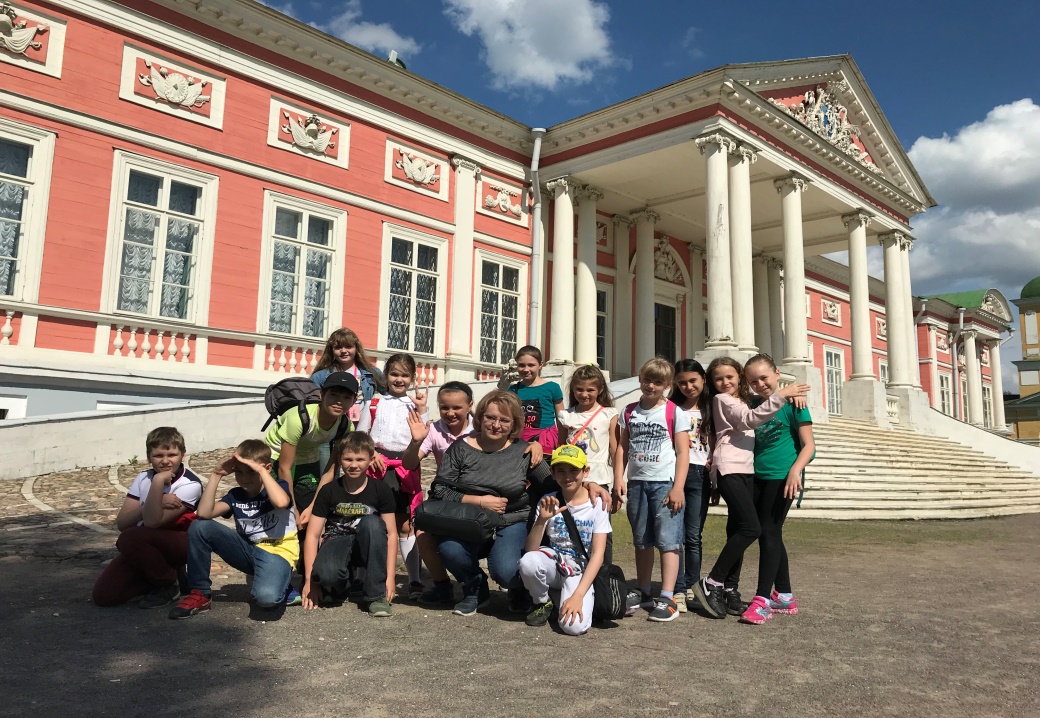 Найти тропинку к себе…                                                                                                                Путь в тысячу верст                                                                                  начинается с одного небольшого шага.                                                                                                                                    Конфуций     Современное образование проходит не только в стенах родной школы.       Наш 4 «Г» класс Вешняковской школы №1389 активно принимает участие в различных конкурсах и олимпиадах.     Уже четвертый год мы принимаем участие в олимпиаде «Музеи. Парки. Усадьбы».  Три года являемся ее победителями и призерами.     А что же дает участие в данной Олимпиаде? Почему с каждым годом интерес в классе к ней возрастает?     Олимпиада дает прекрасную возможность показать свои способности и проявить себя, приобрести опыт и расширить кругозор, познакомиться с интересными фактами и подготовить отчет о проделанной работе, учит размышлять, сопоставлять и делать выводы, завести новые знакомства и лучше узнать друг друга, помогает в адаптации новым ребятам и объединяет класс, мотивирует к учебе и помогает спланировать свою работу, побуждает интерес современных школьников к истории своего Отечества и своего родного города, дает возможность побывать на природе и развлечься, способствует созданию достойного портфолио и помогает спроектировать собственную профессиональную траекторию…     Олимпиада «Музеи. Парки. Усадьбы» позволяет использовать ресурсы города в активной форме. Благодаря этому проекту, несколько учащихся нашего класса смогли определиться в выборе своей дальнейшей профессии, несмотря на то, что ребята являются только учениками 4 класса. Ребята очень рады тому, что проект помог им выбрать в жизни то занятие, которое им нравится.  Несомненно, проект помог детям в форме увлекательной игры выбрать свою будущую профессию. Это говорит о его значимости в жизни моих воспитанников.     Как много возможностей в Москве, помогающих ребятам наполнить свой досуг полезными занятиями! Как много разных площадок, где можно обнаружить и исследовать практически все. Не бойтесь сделать свой первый шаг! Выбирайте! Это путь к развитию…      Главное – найти тропинку к себе!                                                                                             Ольга Владимировна Кукушкина,                                                    учитель начальных классов Вешняковской школы №1389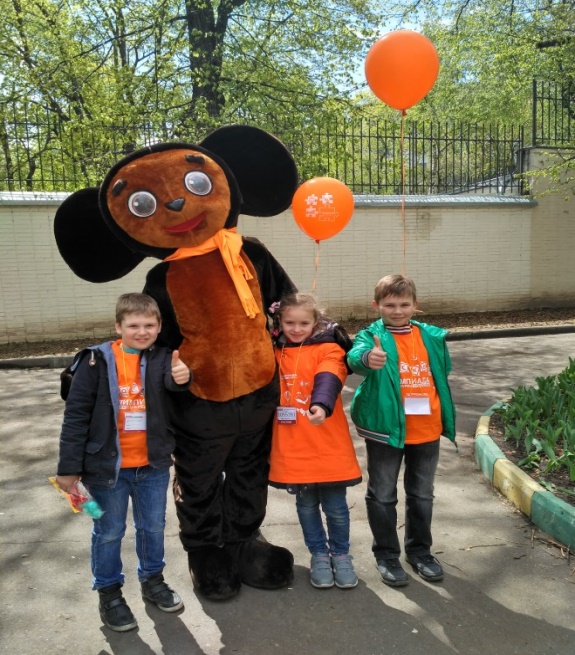 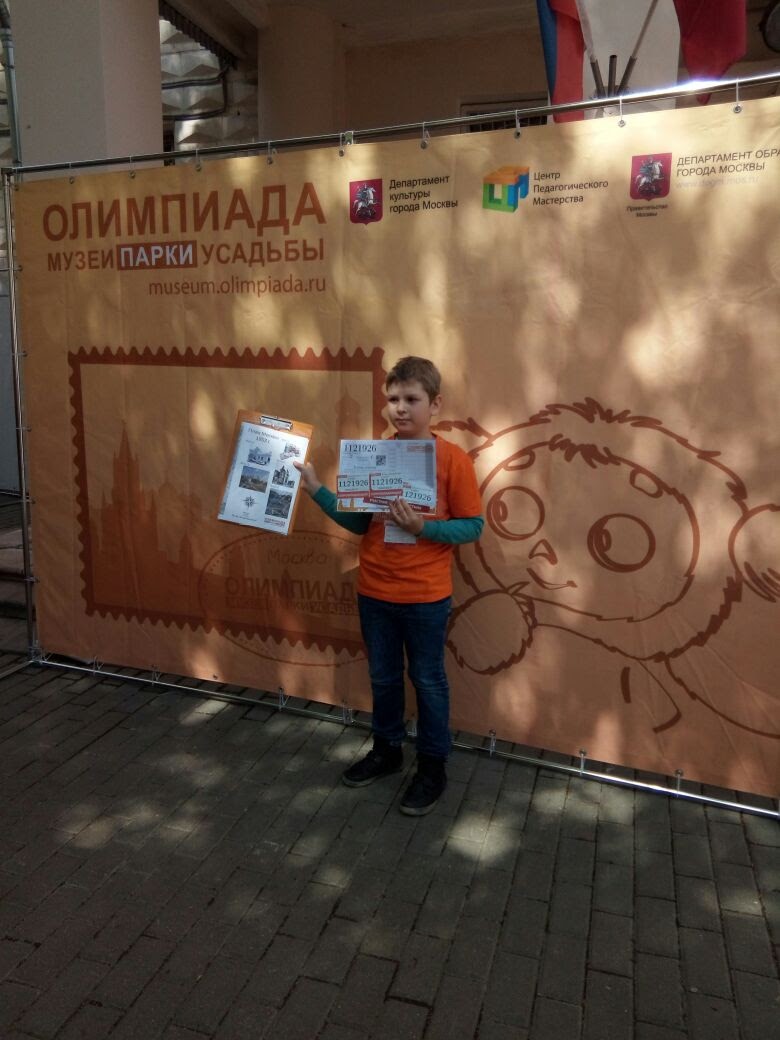 